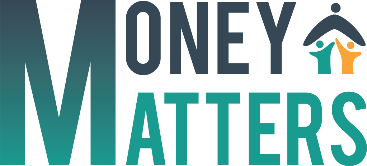 
As sessões de formação "Money Matters" contêm uma série de oito workshops de meio-dia para pais e encarregados de educação.Os workshops 1 – 6 ajudarão pais e encarregados de educação no desenvolvimento da sua capacidade de literacia financeira através de uma série de atividades dedicadas e materiais de aprendizagem. Os workshops 7 e 8 apoiarão os pais e encarregados de educação no seu papel de Formadores de aprendizagem familiar dentro das suas redes familiares imediatas, fornecendo-lhes as ferramentas e competências para partilhar os recursos do Money Matters com as suas redes. Conteúdo do móduloBem-vindo ao Workshop 5 – Gestão de Dinheiro durante períodos de vida crítica. Resultados da aprendizagem: Após a conclusão deste workshop, pais e encarregados de educação poderão: identificar períodos de vida críticos para famíliaslidar com imprevistos e diferentes tipos de necessidades e despesas familiaresplanear gastos pessoais e familiares e poupar.1Vocabulário Financeiro2Gestão Financeira Familiar3Recursos e Ferramentas Financeiras Online4Gerir emoções associadas ao dinheiro5Gestão de dinheiro durante períodos de vida críticos6Torne-se um consumidor crítico.7Aprendizagem Familiar8Questões de dinheiro do kit de ferramentas digitaisTítulo do módulo: Gerir o dinheiro durante períodos de vida críticos Título do módulo: Gerir o dinheiro durante períodos de vida críticos Título do módulo: Gerir o dinheiro durante períodos de vida críticos Título do módulo: Gerir o dinheiro durante períodos de vida críticos Título do módulo: Gerir o dinheiro durante períodos de vida críticos TempoAtividades de AprendizagemMétodos de formação Materiais / Equipamentos Necessários Folhetos e folhas de atividade 10 minutosBem-vindosResultados da Aprendizagem (LO)Plano para a sessãoIntroduza o plano visual dando uma breve visão geral e quaisquer tarefas de limpeza/avisos.PC e Projetor PP2 – LOPP3 - Plano de sessão visualFolha de presenças15 minutos Atividade M 5.1 Mais quente: Desafios monetários. Peça aos participantes, em pares, que discutam os tempos das suas vidas ou da vida dos outros, quando estão preocupados ou stressados com o dinheiro. Partilhe exemplos com o grupo.Considere o impacto do stress financeiro das crianças numa família.Colaboração & Prática.PP4- Atividade20 minutos M 5.2 Planeamento para períodos de vida críticos e pontos de viragem financeiraGastos inesperados ou "pontos de viragem" financeiros identificados PP 5PP 6 períodos de vida críticos os participantes podem planear.Utilizando a Linha de Vida dos principais pontos de transição em PP7, os pais serão encorajados a identificar e discutir desafios adicionais que possam ser enfrentados pelas famílias durante estes períodos de idade. O PP7 é uma vida estilizada, mas o PP8 identifica diferentes grupos e sugere que os períodos de vida críticos podem ser diferentes para estes grupos. Peça ideias de comentários, etc. Pense numa maneira de falar com as crianças sobre o planeamento financeiro para o futuro e sobre o que precisam e querem.Pontos de viragem financeira do PP5PP6 -Períodos críticos de vida Transições de vida PP7 PP8 Grupos diferentes 20 minutos M5.3 Identificar Necessidades Financeiras e Desejos Convide os participantes a ver o seguinte vídeo do YouTube sobre necessidades e desejos financeiros. Pode ver este vídeo ou outro que considere mais apropriado https://www.youtube.com/watch?v=6OAqNtueu0UPergunte como isto pode ser usado com crianças? que idade? Como pode ligar este vídeo às questões financeiras realmente importantes que acabámos de discutir?Lembre aos participantes que também podem usar as Banda Desenhada e as salas de Fuga que lidam com estas questões.Aprendizagem Ativa. Ligação PP9 ao vídeo Identificar necessidades e desejos 15 minutos M5.4 Quais são as suas prioridades financeiras? Com base nas próprias necessidades e desejos dos participantes.Convidar os participantes a pensar em quais as suas prioridades financeiras. Os objetivos SMART são uma ferramenta. Sugerir que isto possa ser utilizado para atingir prioridades financeiras. Reflexão: Os participantes podem pensar em estabelecer objetivos SMART nas suas vidas pessoais. Os participantes acham que os objetivos SMART os ajudarão a gerir o dinheiro durante períodos críticos de vida? Aprendizagem Ativa. PP 10 – quais são as suas prioridades financeirasPP 11 objetivos inteligentes15 minutosPausa: PP 12 Pausa: PP 12 Pausa: PP 12 Pausa: PP 12 15 minutos Orçamento pessoal de sobrevivência M5.5 Os participantes serão convidados a assistir ao seguinte vídeo A Importância do Orçamento dirigida às crianças https://www.youtube.com/watch?v=dH-8yrzd8ycPerguntam aos participantes o que acha disto? Identifique 3 coisas que achou interessante.Casos de Estudo e práticaPP 13 - link de vídeo 20 minutosM5.6 Cálculo do orçamento pessoal do Paul  Aos participantes é dado o rendimento e as despesas mensais de Paul para calcular o seu orçamento semanal e considerar o seu rendimento disponível.PP14 é o dinheiro, PP15 mostra os cálculos.O mês é dividido em 5 semanas para garantir que as famílias não escorram do dinheiro em meses com mais de 28 dias e permite que Paul tenha um pequeno amortecedor financeiro no final do mês. As circunstâncias de Paul são mantidas vagas para que os participantes possam discutir como diferentes circunstâncias familiares podem afetar o orçamento. Quais podem ser as prioridades da família dele?PP14 PP15Esmola M5.610 minutos O valor da Segurança Financeira (poupança)Mostre aos participantes PP 16 sobre o valor de ter um orçamento financeiro. Discutir a importância de ter uma segurança financeira e as ramificações que enfrentam nas suas vidas se não tiverem uma.Aprendizagem Ativa. PP1620 minutosAtividade 5.7 Estratégias para a Sobrevivência PessoalExplique as duas estratégias possíveis no PP17 sugerindo regras onde gastam e poupam percentagens diferentes. Algum comentário?Existem mais 2 slides no final da apresentação para ajudar a explicar a regra 50/30/20 se tiver tempo.Em pequenos grupos os participantes criam um jogo que podem brincar com uma criança para usar estas ideias.Lembre-se que 80/20 é 80% e 20% e 50/30/20 é 50%, 30% e 20%. Você pode sugerir usar 10 tijolos ou cortar uma pizza para mostrar os diferentes tamanhos relativos de poupança e gastos. Veja como as percentagens variam.PP 17(PP22 e 23)5 minutosA Hierarquia das Necessidades Financeiras Sessão de foi de acordo com a teoria das necessidades. Os participantes concordam?PP 18 5 minutosDicas úteisPergunte aos participantes quais os centros de apoio e aconselhamento que conhecem.PP1910 minutosEncerramento de Workshops Para encerrar o workshop, agradeça ao grupo por estar presente. Para mais recursos visite o site Money Matters.PP20Avaliação (Como vai descobrir o que os pais e encarregados de educação aprenderam?)Após a conclusão desta sessão, os participantes poderão identificar com sucesso as suas necessidades financeiras e desejos; criar um plano de sobrevivência pessoal e implementar estratégias que possam usar para salvar para períodos de vida críticos. Avaliação (Como vai descobrir o que os pais e encarregados de educação aprenderam?)Após a conclusão desta sessão, os participantes poderão identificar com sucesso as suas necessidades financeiras e desejos; criar um plano de sobrevivência pessoal e implementar estratégias que possam usar para salvar para períodos de vida críticos. Avaliação (Como vai descobrir o que os pais e encarregados de educação aprenderam?)Após a conclusão desta sessão, os participantes poderão identificar com sucesso as suas necessidades financeiras e desejos; criar um plano de sobrevivência pessoal e implementar estratégias que possam usar para salvar para períodos de vida críticos. Avaliação (Como vai descobrir o que os pais e encarregados de educação aprenderam?)Após a conclusão desta sessão, os participantes poderão identificar com sucesso as suas necessidades financeiras e desejos; criar um plano de sobrevivência pessoal e implementar estratégias que possam usar para salvar para períodos de vida críticos. Avaliação (Como vai descobrir o que os pais e encarregados de educação aprenderam?)Após a conclusão desta sessão, os participantes poderão identificar com sucesso as suas necessidades financeiras e desejos; criar um plano de sobrevivência pessoal e implementar estratégias que possam usar para salvar para períodos de vida críticos. Exemplos de avaliação Demonstração de conhecimento: Os participantes podem criar um Plano de Sobrevivência Pessoal para os apoiar na gestão do dinheiro durante períodos críticos de vida. Colaboração & Prática:  Os participantes partilham ativamente exemplos e boas práticas de como gerem o dinheiro durante períodos de vida críticos.Demonstração de conhecimento: Os participantes podem criar um Plano de Sobrevivência Pessoal para os apoiar na gestão do dinheiro durante períodos críticos de vida. Colaboração & Prática:  Os participantes partilham ativamente exemplos e boas práticas de como gerem o dinheiro durante períodos de vida críticos.Demonstração de conhecimento: Os participantes podem criar um Plano de Sobrevivência Pessoal para os apoiar na gestão do dinheiro durante períodos críticos de vida. Colaboração & Prática:  Os participantes partilham ativamente exemplos e boas práticas de como gerem o dinheiro durante períodos de vida críticos.Demonstração de conhecimento: Os participantes podem criar um Plano de Sobrevivência Pessoal para os apoiar na gestão do dinheiro durante períodos críticos de vida. Colaboração & Prática:  Os participantes partilham ativamente exemplos e boas práticas de como gerem o dinheiro durante períodos de vida críticos.Duração Minutos Minutos Minutos Minutos 